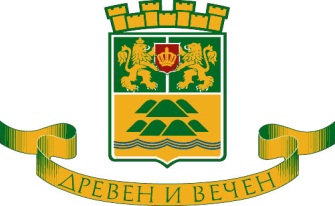 СЪОБЩЕНИЕОбщинска администрация Пловдив уведомява, че декларациите по чл. 8, ал. 2 от Наредбата за определяне на реда за изплащане от държавата на присъдени издръжки, които взискателите са длъжни да попълнят за месец декември 2020 г.,  трябва да бъдат подадени в деловодството на община Пловдив, пл.„Стефан Стамболов” № 1 от 26.11.2020г. до 02.12.2020 г. включително.Това се отнася само за декларациите за месец декември 2020г., поради приключване на финансовата година. През останалото време декларациите се подават от 1-во до 10—то число на текущия месец за предходния. ОБЩИНА ПЛОВДИВ